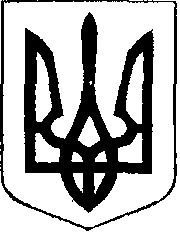                                                У К Р А Ї Н А            Жовківська міська рада  Жовківського району Львівської області	47-а сесія VIІ-го демократичного скликання 				         РІШЕННЯвід  20.12.2019р.             № 30	м. ЖовкваПро надання дозволу гр. Дудко С.В.на розробку проекту землеустрою щодо відведення земельної  ділянки  для ведення садівництва  по вул. Бічна Дорошенка  в м.Жовкві                Розглянувши заяву  гр. Дудко Світлани Василівни, та долучені документи, керуючись  ст. 26 Закону України “Про місцеве самоврядування в Україні”, Жовківська міська радаВ И Р І Ш И Л А:	1. Надати дозвіл гр. Дудко Світлані Василівні на розробку проекту землеустрою щодо відведення земельної ділянки  площею 0,0402 га,  для ведення садівництва по вул. Бічна  Дорошенка в м. Жовкві.2. Погоджений у встановленому порядку проект відведення земельної ділянки  подати на затвердження Жовківської міської ради. Міський голова                                                      Петро Вихопень                                                        Рішення не прийнято.